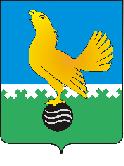 Ханты-Мансийский автономный округ-Юграмуниципальное образованиегородской округ город Пыть-ЯхАДМИНИСТРАЦИЯ ГОРОДАП О С Т А Н О В Л Е Н И ЕО создании резервов материальных ресурсов (запасов) города Пыть-Яха для ликвидации чрезвычайных ситуаций муниципального характера и в целях гражданской обороны	В соответствии со статьями 16 Федерального закона от 06.10.2003           № 131-ФЗ «Об общих принципах организации местного самоуправления в Российской Федерации», 25 Федерального закона от 21.12.1994 № 68-ФЗ        «О защите населения и территорий от чрезвычайных ситуаций природного и техногенного характера», 8 Федерального закона от 12.02.1998 № 28-ФЗ          «О гражданской обороне», Постановлениями Правительства Российской Федерации от 10.11.1996 № 1340 «О Порядке создания и использования резервов материальных ресурсов для ликвидации чрезвычайных ситуаций природного и техногенного характера», Правительства Ханты-Мансийского автономного округа от 19.07.2002 № 435-п «О создании резервов материальных ресурсов (запасов) Ханты-Мансийского автономного округа - Югры для ликвидации чрезвычайных ситуаций межмуниципального и регионального характера и в целях гражданской обороны», в целях экстренного привлечения необходимых материальных средств в случае возникновения чрезвычайных ситуаций муниципального характера и в целях гражданской обороны:1.	Утвердить:1.1.	Порядок создания, хранения, использования и восполнения резервов материальных ресурсов (запасов) города Пыть-Яха для ликвидации чрезвычайных ситуаций муниципального характера и в целях гражданской обороны (приложение № 1).1.2.	Перечень резервов материальных ресурсов (запасов) города Пыть-Яха для ликвидации чрезвычайных ситуаций муниципального характера и в целях гражданской обороны и ответственных за их содержание (приложение                    № 2).1.3.	Номенклатуру и объем резерва материальных ресурсов (запасов) для ликвидации аварий на объектах жилищно-коммунального хозяйства (приложение № 3).1.4.	Номенклатуру и объем резерва материальных ресурсов (запасов) средств защиты населения от природных пожаров (приложение № 4).2.	Рекомендовать бюджетному учреждению Ханты-Мансийского автономного округа - Югры «Пыть-Яхская окружная клиническая больница» иметь резерв медикаментов согласно приложению № 5.3.	Начальнику управления по делам гражданской обороны и чрезвычайным ситуациям Стробыкину Д.Н. осуществлять координацию мероприятий по восполнению, содержанию и хранению соответствующих резервов материальных ресурсов (запасов) города Пыть-Яха для ликвидации чрезвычайных ситуаций муниципального характера и в целях гражданской обороны.4.	Рекомендовать руководителям организаций, расположенных на территории города, независимо от их организационно-правовой формы организовать работу по созданию, накоплению и хранению объектовых резервов в целях обеспечения защиты персонала при чрезвычайных ситуациях и выполнения мероприятий гражданской обороны.5.	Отделу по наградам, связям с общественными организациями и СМИ управления делами (О.В. Кулиш) опубликовать постановление в печатном средстве массовой информации «Официальный вестник».6.	    Отделу по информационным ресурсам (А.А. Мерзляков) разместить постановление на официальном сайте администрации города в сети Интернет.7.	    Постановление вступает в силу после его официального опубликования.8.	Признать утратившими силу постановления администрации города:-  от 10.07.2012 №151-па «О порядке формирования и использования резервов финансовых и материальных ресурсов для ликвидации чрезвычайных ситуаций на территории г. Пыть-Яха»;- от 27.02.2015 № 44-па «О внесении изменений в Постановление администрации города от 10.07.2012 №151-па «О порядке формирования и использования резервов финансовых и материальных ресурсов для ликвидации чрезвычайных ситуаций на территории г. Пыть-Яха».9.	Контроль за выполнением постановления возложить на заместителя главы города - начальника управления по жилищно-коммунальному комплексу транспорту и дорогам.Глава города Пыть-Яха 				                          А.Н. МорозовПриложение № 1
к постановлению  администрациигорода Пыть-ЯхаПорядоксоздания, хранения, использования и восполнения резервов материальных ресурсов (запасов) города  Пыть-Яха для ликвидации чрезвычайных ситуаций муниципального характера и в целях  гражданской обороны1.	Настоящий Порядок разработан в соответствии с Федеральными законами от 06.10.2003 № 131-ФЗ "Об общих принципах организации местного самоуправления в Российской Федерации", от 21.12.1994 № 68-ФЗ "О защите населения и территорий от чрезвычайных ситуаций природного и техногенного характера", от 12.02.1998 № 28-ФЗ "О гражданской обороне", Постановлениями Правительства Российской Федерации от 21.05.2007 № 304 "О классификации чрезвычайных ситуаций природного и техногенного характера", Правительства Ханты-Мансийского автономного округа от 19.07.2002 № 435-п "О создании резервов материальных ресурсов (запасов) Ханты-Мансийского автономного округа - Югры для ликвидации чрезвычайных ситуаций межмуниципального и регионального характера и в целях гражданской обороны" и определяет основные принципы создания, хранения, использования и восполнения резервов материальных ресурсов (запасов) города Пыть-Яха, предназначенных для ликвидации чрезвычайных ситуаций муниципального характера, а также в целях гражданской обороны.2.	Резервы материальных ресурсов (запасов) города Пыть-Яха для ликвидации чрезвычайных ситуаций муниципального характера и в целях гражданской обороны (далее - резервы) являются запасами материальных ценностей, создаваемыми заблаговременно и предназначенными для экстренного привлечения необходимых средств в случае чрезвычайных ситуаций.3.	Резервы создаются исходя из прогнозируемых на территории города видов и масштабов чрезвычайных ситуаций муниципального характера, а также предполагаемого объема работ по их ликвидации.4.	Резервы используются при проведении аварийно-спасательных и других неотложных работ по устранению непосредственной опасности для жизни и здоровья людей, для развертывания и содержания временных пунктов размещения пострадавших граждан, в результате чрезвычайных ситуаций.5.	В настоящем Порядке используются следующие термины и определения:- создание запасов материальных ресурсов в городском резерве - организация закупки материальных ресурсов и передача их на хранение;- содержание материальных ресурсов городского резерва - организация деятельности, направленной на сохранность материальных ресурсов и их восполнение;- выпуск материальных ресурсов - реализация или безвозмездная передача материальных ресурсов определенному получателю (потребителю) либо реализация их на рынке;- освежение материальных ресурсов - выпуск материальных ресурсов в связи с истечением установленного срока хранения материальных ресурсов, тары, упаковки, а также вследствие возникновения обстоятельств, могущих повлечь за собой порчу или ухудшение качества хранимых материальных ресурсов до истечения установленного срока их хранения, при одновременной поставке и закладке равного количества аналогичных материальных ресурсов;- заимствование материальных ресурсов - выпуск материальных ресурсов на определенных условиях с последующим возвратом равного количества аналогичных материальных ресурсов;- замена материальных ресурсов - выпуск материальных ресурсов при условии закладки в резервы материальных ресурсов в срок не позднее шести месяцев со дня выпуска равного количества аналогичных или других однотипных материальных ресурсов в связи с изменением стандартов и технологии изготовления изделий.6.	Управление по делам гражданской обороны и чрезвычайным ситуациям администрации города Пыть-Яха (далее - УГОЧС):- участвует в решении вопросов мест хранения резервов;- осуществляет наблюдение за соблюдением правил хранения, выдачи и обновления резервов;- участвует в разработке предложений к проекту бюджета города на соответствующий финансовый год по определению размера финансовых средств на создание, содержание, хранение и восполнение материальных ресурсов;- в соответствии с утвержденными номенклатурами и объемами резервов осуществляет наблюдение за наличием резервов, соблюдения требований правил и условий хранения, использования и восполнения резервов.7.	Резервы расходуются на основании распоряжения администрации города и используются для покрытия расходов на реализацию следующих мероприятий:- проведение поисковых и аварийно-спасательных работ в зонах чрезвычайных ситуаций;- проведение неотложных аварийно-восстановительных работ на объектах жилищно-коммунального хозяйства и социальной сферы, пострадавших в результате чрезвычайных ситуаций;- развертывание и содержание временных пунктов проживания для эвакуируемых пострадавших граждан, пострадавших в результате чрезвычайных ситуаций;- обеспечение граждан, пострадавших в результате чрезвычайных ситуаций, одеждой, обувью и предметами первой необходимости;- оказание необходимой медицинской помощи пострадавшим в чрезвычайных ситуациях.8.	Номенклатуры и объемы резервов, а также сроки поставки материальных ресурсов рассматриваются комиссией по предупреждению и ликвидации чрезвычайных ситуаций и обеспечению пожарной безопасности города Пыть-Яха.9.	Израсходованный резерв списывается по акту в соответствии с выполненным объемом аварийно-спасательных и других неотложных работ с последующим его восполнением.10.	Организации, на складских площадях которых хранятся резервы, в рамках договоров (соглашений) осуществляют:- прием, хранение и выдачу резервов;- учет количественного и качественного состояния резервов;- обеспечение соответствия условий хранения резервов требованиям нормативных документов по сохранности данного вида резерва.11.	Материальные ресурсы, поставляемые в резерв, по которым установлены требования, направленные на обеспечение безопасности жизни, здоровья потребителей и охраны окружающей среды, должны иметь сертификат соответствия указанным требованиям на весь срок хранения.12.	Выпуск материальных ресурсов осуществляется:- в связи с их освежением и заменой;- в порядке разбронирования;- для ликвидации чрезвычайных ситуаций муниципального характера;- для выполнения мероприятий гражданской обороны.13.	Освежение и замена материальных ресурсов производится по ценам, предусмотренным контрактами (договорами), путем закладки равного количества и объема аналогичных материальных ресурсов.14.	Материальные ресурсы резерва с ограниченным сроком хранения, не использованные по их прямому предназначению и подлежащие обновлению, реализуются с последующим восполнением.Обновление материальных ресурсов производится организациями ответственными за создание и хранение резервов за счет ассигнований, утвержденных на эти цели в порядке, установленном бюджетным законодательством Российской Федерации.15.	Отчеты о наличии и использовании резервов представляются в соответствующие учреждения по установленным формам.16.	Управление по делам гражданской обороны и чрезвычайным ситуациям администрации города Пыть-Яха:- принимает участие в создании и содержании в целях гражданской обороны запасов материально-технических, продовольственных, медицинских и иных средств;- готовит представление главе города об использовании резервов, а также получает от ответственных лиц информацию о создании и содержании резервов;- согласовывает места, условия хранения и выдачу резервов.17.	Вместо приобретения и хранения отдельных видов материальных ресурсов (горюче-смазочные материалы, продовольствие и др.) допускается заключение договоров (соглашений) с предприятиями и организациями, имеющими эти ценности в постоянном наличии или обращении, на поставку данных материальных ресурсов непосредственно в зону чрезвычайной ситуации, а продукты питания - в пункты временного размещения населения, пострадавшего в чрезвычайных ситуациях муниципального характера.В целях оказания гуманитарной помощи либо ликвидации последствий чрезвычайных ситуаций природного или техногенного характера на территории муниципального образования городской округ город Пыть-Ях, в соответствии со ст.80,81 Федерального закона №44-фз «О контрактной системе в сфере закупок товаров, работ, услуг для обеспечения государственных и муниципальных нужд» от 05.04.2013, проводится предварительный отбор участников закупки и формируется перечень поставщиков, подрядчиков, исполнителей для последующего осуществления закупок у них товаров, работ, услуг путем проведения запроса котировок.Приложение № 2
к постановлению  администрациигорода Пыть-ЯхаПереченьрезервов материальных ресурсов (запасов) городаПыть-Яха для ликвидации чрезвычайных ситуациймуниципального характера и в целях гражданской обороныПриложение № 3
к постановлению  администрациигорода Пыть-ЯхаНоменклатураи объем резерва материальных ресурсов (запасов)для ликвидации аварий на объектахжилищно-коммунального хозяйстваПриложение № 4
к постановлению  администрациигорода Пыть-ЯхаНоменклатураи объем резерва материальных ресурсов (запасов)средств защиты населения от природных пожаровПриложение № 5
к постановлению  администрациигорода Пыть-ЯхаНоменклатураи объем резерва медикаментов (по согласованию) № п/пНаименование резерваОтветственный хранение, использование и восполнение резервов1Резерв материальных ресурсов (запасов) для ликвидации аварий на объектах жилищно-коммунального хозяйстваМуниципальное унитарное предприятие «Управление городского хозяйства»,ОАО «ЮТЭК- Пыть-Ях»,Муниципальное унитарное предприятие«Пыть-Яхторгсервис»2Резерв материальных ресурсов (запасов) средств защиты населения от природных пожаровМуниципальное казенное учреждение «ЕДДС г. Пыть-Яха»,Муниципальное автономное учреждение культуры Культурно-досуговый Центр3Резерв материальных ресурсов медикаментов(по согласованию)Бюджетное учреждение Ханты-Мансийского автономного округа - Югры «Пыть-Яхская окружная клиническая больница» (по согласованию)№п/пНаименование материалаЕдиница измеренияКоличествоI. Резерв материальных ресурсов (запасов), хранящийся на складах муниципального унитарного предприятия "Пыть-Яхторгсервис"I. Резерв материальных ресурсов (запасов), хранящийся на складах муниципального унитарного предприятия "Пыть-Яхторгсервис"I. Резерв материальных ресурсов (запасов), хранящийся на складах муниципального унитарного предприятия "Пыть-Яхторгсервис"I. Резерв материальных ресурсов (запасов), хранящийся на складах муниципального унитарного предприятия "Пыть-Яхторгсервис"1Автовыключатель  АП-50 1,6Ашт32Автовыключатель АП-50 1,6 Ашт33Вызывной пост ТВП-53шт24Доска не обрезнаям315Заглушка д.426шт16Заглушка д.500шт17Заглушка Ф108шт18Заглушка Ф159шт19Заглушка Ф219шт110Заглушка Ф300шт111Заглушка Ф50 ммшт112Задвижка ф шт113Кабель КПВЛм10014Катушка тормозная магн.МП 201шт115Кнопка "ВЫЗОВ" к ПЛ 5000шт1316Кнопка "ВЫЗОВ" к пл 7000шт1217Кнопка "СТОП" к ПЛ 5000шт1318Кнопка "СТОП" к пл 7000шт1219Кнопка толкателяшт3020Насос Грунфос УРСшт221Ограничитель скорости ОС-10,7 м/сшт222Радиатор МС-140 500 7 секшт1023Труба Ст 114*4,5-2ППУ -ПЭпог. м5824Унитаз+смыв. бак + арматура детскийшт125Утеплит. д/межпанельн. Д-10 млпог. м50026Шифер 8-волновм21 43027Шкиф КВШ 930шт128Щит этажный 4кв ЩЕУГ4-4*32Д (30)/сч б/счшт229Эл. двигатель 4АМН 160 на лифтшт3II. Резерв материальных ресурсов (запасов), хранящийся на складах  акционерного общества «ЮТЭК - Пыть-Ях»II. Резерв материальных ресурсов (запасов), хранящийся на складах  акционерного общества «ЮТЭК - Пыть-Ях»II. Резерв материальных ресурсов (запасов), хранящийся на складах  акционерного общества «ЮТЭК - Пыть-Ях»II. Резерв материальных ресурсов (запасов), хранящийся на складах  акционерного общества «ЮТЭК - Пыть-Ях»1Автомат ВА57-39-340010 3пол 400А РЭ 4000Ашт22Автоматический выкл. 3- полосный/400А/ВА 51-39шт23Автоматический выключатель 2-ф АП 50Б-2МТ 2,5 Ашт24Автоматический выключатель 3-полосный/100А/ВА 51-35шт25Автоматический выключатель 3-полосный/160А/ВА 57-35шт46Блок силовой УСМ-2шт17Блок управления БУ/ТЕЛ-100/220-12-03Ашт18Вольтмер Э 365 (U-500В)шт29Газовое реле  BF-80шт110Кабель ААБл-10 3 х120 ож ЦЕЛЬНАЯ ЖИЛАм10011Кабель АВБШВ 4*120 мм2м64012Кабель АВВГ 4*120 мм2м12013Кабель АВВГ 4*4м6014Кабель ВВБШВ 4Х10м20015Кабель КВВГ 7*2,5 мм2м10016Кабель КГ хл 3*10 + 1*6 ХЛАДОСТОЙКИЙм10017Комплект уплотнительных колец над изолятором (ВН -3шт,ННI-1-1шт, HHIII-3шт/ТМ-400компл518Комплект уплотнительных колец над изолятором (ВН -3шт,ННI-1-1шт, HHIV-3шт/ТМ-400компл519Комплект уплотнительных колец под изолятором (ВН -3шт,ННI-1шт, HHIV-3шт/ТМ-630)компл520Комплект уплотнительных колец под изолятором (ВН -3шт,ННI-1шт, HHIV-3шт/ТМ-630)компл521Масло трансф.Осуш 60кВт0,62522Муфта 1СТ п(тк)4х/35-50 с болт.соед-мишт223Муфта 1СТ п-6 4х/150-240/с болт.соед-мишт224Муфта 3КНТп-7 3х35-50/шт225Муфта 3КНТп-9 3х 150-240шт326Муфта 3СТп(тк)3х/35-50 с болт.соед-мишт227Муфта 3СТп(тк)3х150-240 с болт.соед-мишт428Муфта 3СТп(тк)70-120 с болт.соед-мишт429Муфта концевая/6кВ/3КНТп-6/150-240шт230Муфта концевая/6кВ/3КНТп-6/70-120шт231Муфта соединительная/1кВ/3СТП-6/35-50шт132Муфта соединительная/6кВ/3СТП-6/70-120шт233Передвижная дизельная эл.станция на двухосном авиомобильном прицепе АД 200СТ400-2Ршт134Пров.СИП-2А(тип "АХКА-Т" 2х16м50035Провод А-95м50036Провод СИП-1А 2*16м50037Провод СИП-2А *3*70+1*54,6м49538Провод СИП-4 *3*95+1*70м20039Прожектор ИО 04-1500-003 металлик IP54шт540Разъединитель РЛНД-10-200шт241Реле времени РВ -245шт142Реле напряжения РН 54/160шт343Реле промежуточное 100В РП-25шт244Реле промежуточное 220В РП-25шт245Реле промежуточное РП-23шт246Реле тока РТ 40/10шт247Реле тока РТ 40/20шт248Реле токовые РТ 40/50шт249Субблок БП-8шт150Субблок ИП-ИМшт151Субблок С8Мшт152Субблок ТИТ-2шт153Субболок БП-8шт154Трансформатор масляный ТМ-250 6/0,4 У1Y/Y н-0шт155Трансформатор НАПРЯЖЕНИЯ НАМИТ-10шт156Трасформатор 630 кВА ТМ 6/0,4шт157Палатка 4-х местная с металлическим каркасомшт1III. Резерв материальных ресурсов (запасов), хранящийся на складах муниципального унитарного предприятия «Управление городского хозяйства»III. Резерв материальных ресурсов (запасов), хранящийся на складах муниципального унитарного предприятия «Управление городского хозяйства»III. Резерв материальных ресурсов (запасов), хранящийся на складах муниципального унитарного предприятия «Управление городского хозяйства»III. Резерв материальных ресурсов (запасов), хранящийся на складах муниципального унитарного предприятия «Управление городского хозяйства»1задвижка 30с41нж Ду-80шт16,0002затвор ДП 150*16 нж диск в к-тешт14,0003затвор ДП 200*16 нж диск в к-тешт14,0004затвор ДП 50*16 нж диск в к-тешт30,0005затвор ДП 80*16 нж диск в к-тешт46,0006лента Терма СТ 450х2,0мп50,0007лист  3 СП-2 1,08*4тн0,1128лист оцинкованныйтн0,6389лист  тн0,35410лист  3СП-2тн0,70111отвод ст. 57-90-1-ППУ-ПЭшт6,00012переход на сварное соедин. 110х10,0-114,3х3,6шт16,00013труба 108*4 ППУ ПЭм148,00014труба 114*4,5 ГОСТ 10705-80, ст. 10-20, 3 сп.ндтн2,04115труба 159*4 ППУ ПЭм21,10016труба 159*6 ГОСТ 10704-91, ст. 10-20,.ндтн1,59017труба 159*6 ст.20 ППУ ПЭм84,78018труба 57*3,5 ГОСТ 10704-91, ст. 10-20,.ндтн10,19119труба 89*3,5 ст.3сп *тн1,02420труба 89*4,5-5,0 ГОСТ 10704-91, ст. 10-20,3.ндтн6,49221труба ППУ 219,16пм24,40022труба ППУ-ПЭ 57м303,60023труба ст. ф 1020мм*12мм (б/у)тн4,99024труба стальная ф 1020мм*10мм L=10,6 (б/у)тн7,47325труба ф 15тн1,00026труба ф 42тн1,950№ п/пНаименование материалаЕдиница измеренияКоличествоI. Резерв материальных ресурсов (запасов), хранящийся на складах муниципального автономного учреждения культуры Культурно-досуговый ЦентрI. Резерв материальных ресурсов (запасов), хранящийся на складах муниципального автономного учреждения культуры Культурно-досуговый ЦентрI. Резерв материальных ресурсов (запасов), хранящийся на складах муниципального автономного учреждения культуры Культурно-досуговый ЦентрI. Резерв материальных ресурсов (запасов), хранящийся на складах муниципального автономного учреждения культуры Культурно-досуговый Центр1Палата каркасная «Памир 10»шт2II. Резерв материальных ресурсов (запасов), хранящийся на складах муниципального казенного учреждения "ЕДДС г. Пыть-Яха»II. Резерв материальных ресурсов (запасов), хранящийся на складах муниципального казенного учреждения "ЕДДС г. Пыть-Яха»II. Резерв материальных ресурсов (запасов), хранящийся на складах муниципального казенного учреждения "ЕДДС г. Пыть-Яха»II. Резерв материальных ресурсов (запасов), хранящийся на складах муниципального казенного учреждения "ЕДДС г. Пыть-Яха»1Надувная гребная лодка Нево 310шт12Ранцевый лесной огнетушитель РП-18 Ермак (М)шт203Ранцевый лесной  огнетушитель «ГИРС 120 РБ 20»шт44Электронасос Bravo BST12 Kiteшт15Спасательный жилет АДМИРАЛ-Люксшт4№ п/пНаименованиеЕдиница измеренияКоличествоРезерв материальных ресурсов (запасов), хранящийся на складах Бюджетного учреждения Ханты-Мансийского автономного округа - Югры "Пыть-Яхская окружная клиническая больница" (по согласованию)Резерв материальных ресурсов (запасов), хранящийся на складах Бюджетного учреждения Ханты-Мансийского автономного округа - Югры "Пыть-Яхская окружная клиническая больница" (по согласованию)Резерв материальных ресурсов (запасов), хранящийся на складах Бюджетного учреждения Ханты-Мансийского автономного округа - Югры "Пыть-Яхская окружная клиническая больница" (по согласованию)Резерв материальных ресурсов (запасов), хранящийся на складах Бюджетного учреждения Ханты-Мансийского автономного округа - Югры "Пыть-Яхская окружная клиническая больница" (по согласованию)1Коргликард 0,06%-1,0уп22Фуросемид 1%р-р 1 мл №10уп23Сульфокам-фокаин 10%-2,0 №10уп24Мезатон 1%-1,0 №10уп25Эуфиллин 2,4%-р-р 5,0 №10 уп56Гепарин 5000 ед./мл №5уп17Лидокаин 10%-2,0 №10уп38Новокаин 0,5%-5,0 №10уп109Прозерин 0,05%-1,0 №10уп210Анальгин 50%-2,0 №10уп1011Преднизалон 0,025%-1,0 NЗуп512Дексаметазон 0,004 N25уп213Ампицилин натриевая соль фл5014Димедрол 1%-1,0 №10уп815Натрий тиосульфат 30%-10,0 №10уп316Унитиол 5%-5,0 №10уп517Уголь активированный 0,25  № 10уп5018Альбумин 10%-100,0фл.1519Реополиглюкин 400,0фл3020Натрий хлорид 0,9%-400,0фл2021Глюкоза 5%-400,0 №25фл2022Но-шпа р-р 2,0-№25уп123Церукал р-р 2,0 №10уп124Викасол р-р 1% 1,0 №10уп325Кальция хлоридр-р 10% 10,0 №10№10уп326Нитроглицерин 0,00005 таб. №40уп427Калий хлорид 4%-10,0 №10уп328Бриллиант.зеленый спиртовый р-р 1% -10,0фл1029Йод 5% сп. р-р 10%фл1030Перекись водорода 3%- р-р 40,0фл1031Левомеколь  мазь  30,0уп1032Олазоль аэрозоль 80,0уп633Сульфацил натрия гл.капли 20%-1,5 мл №2уп1034Аскорбиновая кис-та 5%-2,0 №10уп335Беротек Н аэр. 200 доз 10 мл.уп136Перчатки смотровые н//стпар25037Перчатки хирургические стерильные разных размеровпар10038Система для переливания крови и р-ровуп10039Шприцы однораз. стерильн. инсулиновыешт10040Шприцы однораз. стерильн. 0,1шт10041Шприцы однораз. стерильн. 2,0шт10042Шприцы однораз. стерильн. 5,0шт10043Шприцы однораз. стерильн. 10,0шт10044Шприцы однораз. стерильн. 20,0шт10045Катетер для переферических веншт5046Бинты не стерильные 14*7шт5047Бинты стерильные 5*10шт5048Бинты стерильные 7*14шт5049Бинты не стерильные 10*16шт5050Вата хирургическая 250,0уп1051Марля отбеленнаям100052Бинт гипсовый 3*15шт3053Лейкопластырь3*300шт1054Жгут с фиксаторомшт1555Маска одноразовая нестерильнаяшт20056Шпатель одноразовый стерильныйшт5057Салфетки стерильные 29*45 №5шт10058Пакет перевязочныйшт50